Túrakód: G-TP   /  Táv.: 0,95 km  /  Frissítve: 2020-01-29Túranév: Teljesítésigazolás gyakorlóséta a Széchenyi LigetbenEllenőrzőpont és résztáv adatok:Pót ellenőrzőpont adatok:Feldolgozták: Baráth László, Hernyik András, Valkai Árpád, 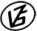 Tapasztalataidat, élményeidet őrömmel fogadjuk! 
(Fotó és videó anyagokat is várunk.)EllenőrzőpontEllenőrzőpontEllenőrzőpontEllenőrzőpontRésztáv (kerekített adatok)Résztáv (kerekített adatok)Résztáv (kerekített adatok)          Elnevezése          ElnevezéseKódjaHelyzeteElnevezéseHosszaHossza1.Rajt-Cél (Dózsa-ház)001QRN46 39.154 E20 15.191G-TP_01-sz-  -  -  --  -  -  -2.Tanpálya_1 (Csongrádi út)996QRN46 39.154 E20 15.130G-TP_02-sz0,18 km0,18 km3.Tanpálya_2 (Vecseri-foki út)997QRN46 39.194 E20 15.017G-TP_03-sz0,2 km0,38 km4.Tanpálya_3 (Teniszpálya)998QRN46 39.129 E20 14.998G-TP_04-sz0,25 km0,63 km5.Tanpálya_4 (Fő-sétány)999QRN46 39.110 E20 15.136G-TP_05-sz0,19 km0,82 km6.Rajt-Cél (Dózsa-ház)001QRN46 39.154 E20 15.191-  -  -  -  -  -  -  -  -  -0,13 km0,95 kmPót ellenőrzőpontPót ellenőrzőpontPót ellenőrzőpontPót ellenőrzőpontFő ponttólFő ponttól          Elnevezése          ElnevezéseKódjaHelyzeteIrányaTávolsága1.Rajt-Cél (Dózsa-ház)001QRPN46 39.166 E20 15.187É23 m2.Tanpálya_1 (Csongrádi út)996QRN46 39.170 E20 15.113ÉNY36 m3.Tanpálya_2 (Vecseri-foki út)997QRN46 39.189 E20 15.008DNY14 m4.Tanpálya_3 (Teniszpálya)998QRN46 39.123 E20 15.006DK14 m5.Tanpálya_4 (Fő-sétány)999QRN46 39.109 E20 15.146K12 m6.Rajt-Cél (Dózsa-ház)001QRPN46 39.154 E20 15.191É23 m